维普考试服务平台（VERS）使用手册一、产品概述《维普考试服务平台》是集各项职业资格、高教课程资源于一体，包含海量试题试卷，并提供试题试卷浏览及查询、多渠道考前练习的考试、学习辅助系统。共有三个功能模块——职业资格、高教题库、移动应用。职业资格模块含有公务员、工程类、语言类等十一大分类共28万余套真题模拟试卷。高教题库模块按照教育部学科分类组织了4.1万余套试卷，180万道试题。移动应用模块提供了两种移动服务解决方案——“维普考典APP”和“维普微信题库”。二、产品架构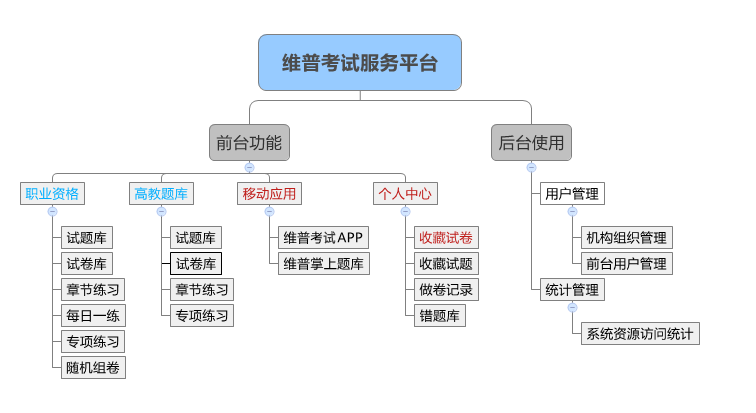 三、产品使用流程登录与注册①个人用户本站点支持个人用户注册后使用，允许查看部分资源；注册需用真实手机号接收验证码；注册后可通过维普考典APP扫码绑定机构，从而享有机构相同的使用权限；②机构用户绑定了机构IP的用户，可直接进入使用界面，查看使用机构订购的全部资源；拥有机构权限的个人用户，也可用个人账号加正确的机构名称登录(限制IP的机构除外)，使用机构订购的资源。职业资格模块①题库练习首页职业资格模块下，点击任意一个二级分类，即可进入该分类下的题库列表功能；题库列表中，分类可细化可切换；可点击“进入题库练习”进行单题训练，客观题错题，系统可自动记入个人中心错题库以便反复训练；页面右侧可进行功能切换，使用该模块下的更多练题功能；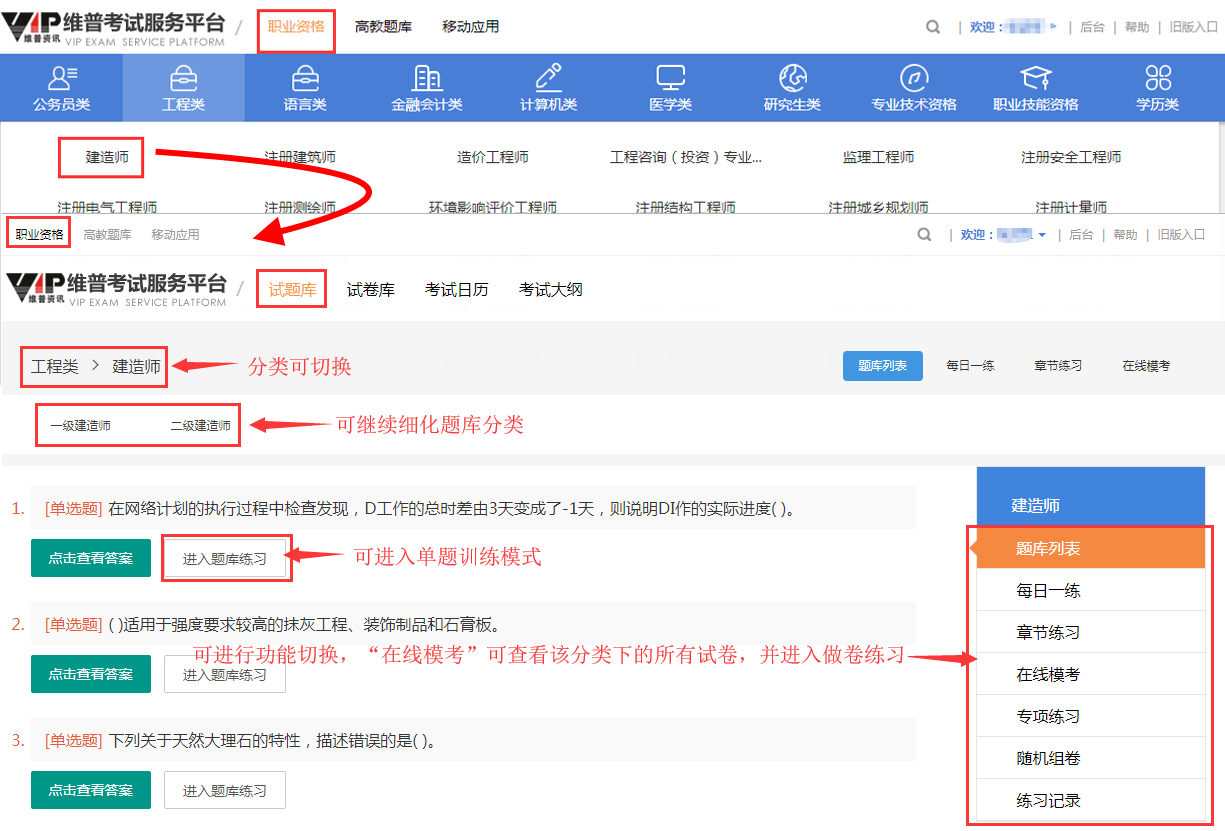 ②在线模考职业资格模块下的“试卷库”即“在线模考”功能；分类导航条支持分类切换；支持对试卷类型和年份的筛选；“进入考试”功能即提供使用者进行一套试卷的模拟考试训练；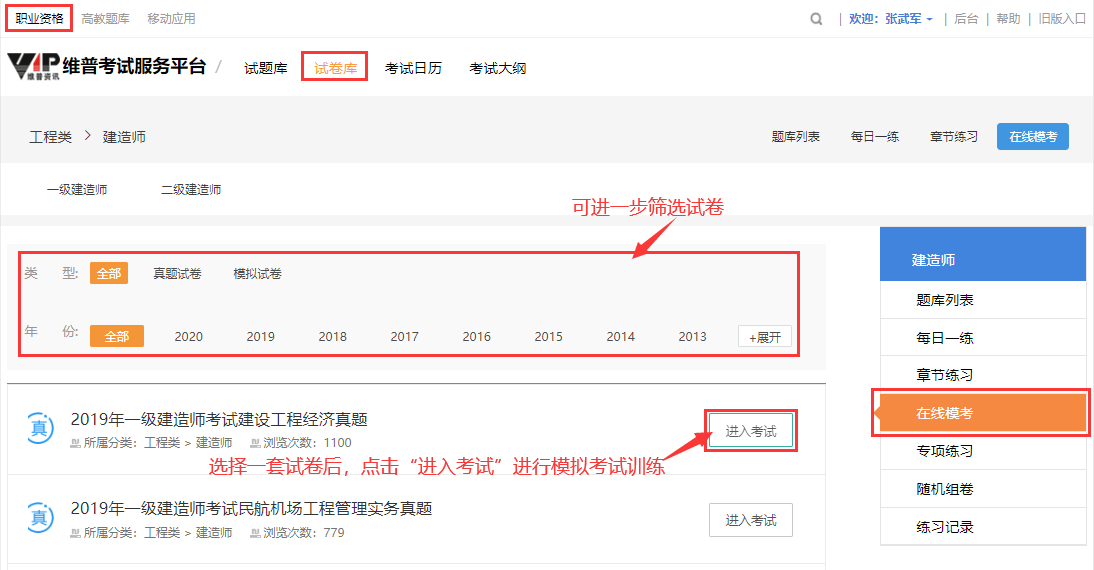 ③专项练习专项练习提供使用者有针对性的选择某一类型试题进行集中训练；可以选择考试类别和科目、选择某一试题类型，输入有效的试题数量进行练习；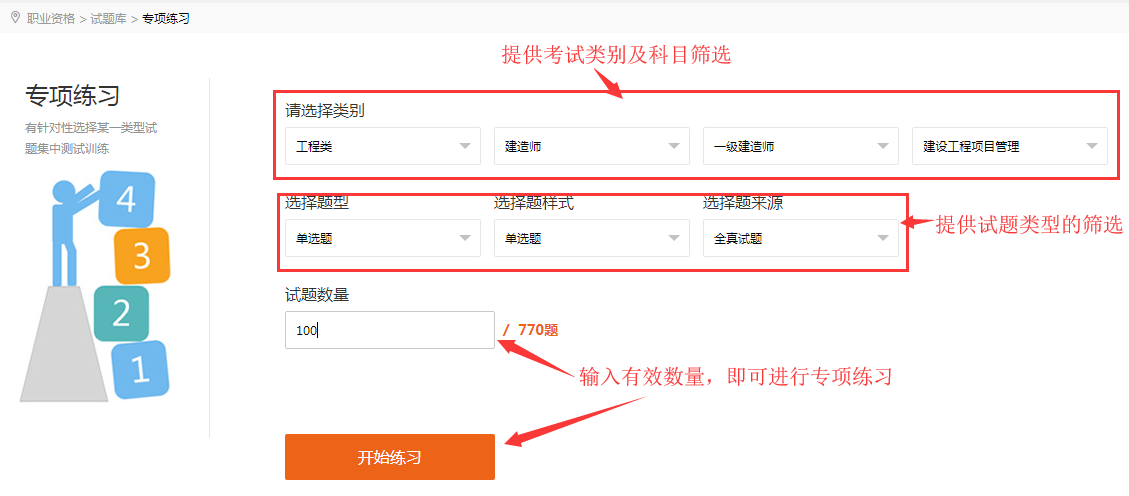 ④随机组卷随机组卷是选择考试类别后，选定系统相匹配的试卷模板，进行组卷练习功能；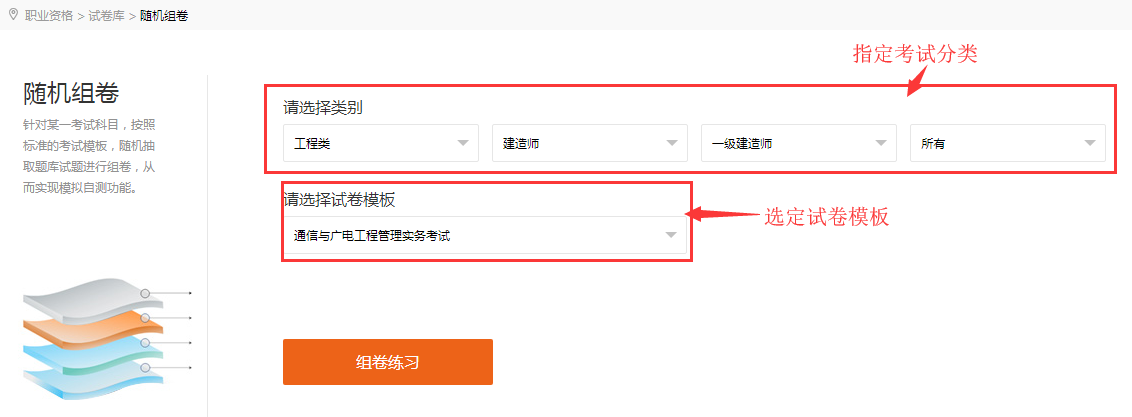 高教题库模块①试题库功能高教题库模块首页下，选择某一具体分类，点击试题链接即可进入题库功能；题库列表下，学科分类可切换，可进一步对试题进行筛选，可点击“进入题库练习”进行单题训练，客观题错题系统将自动记录进错题库。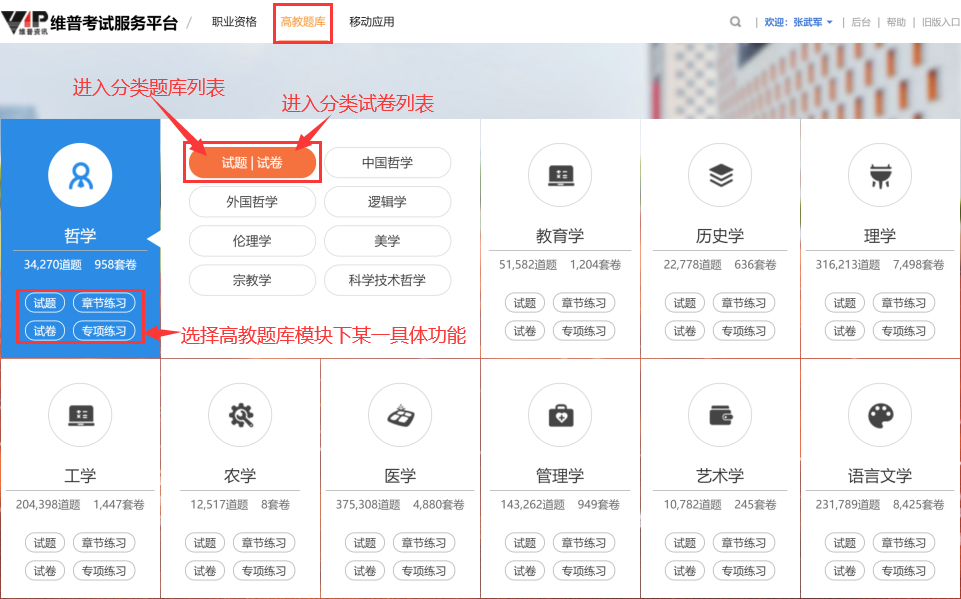 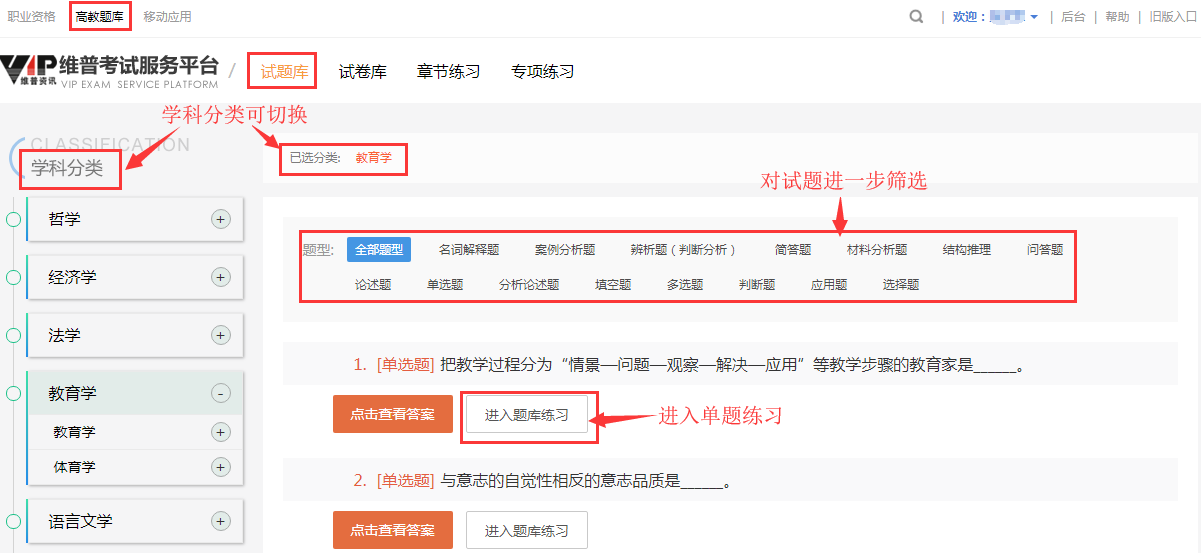 ②试卷库功能高教题库的试卷库功能提供分类下所有试卷的展示，支持切换分类，支持对分类下试卷的进一步筛选，选中一套具体的试卷，点击“进入考试”可进行模拟考试训练。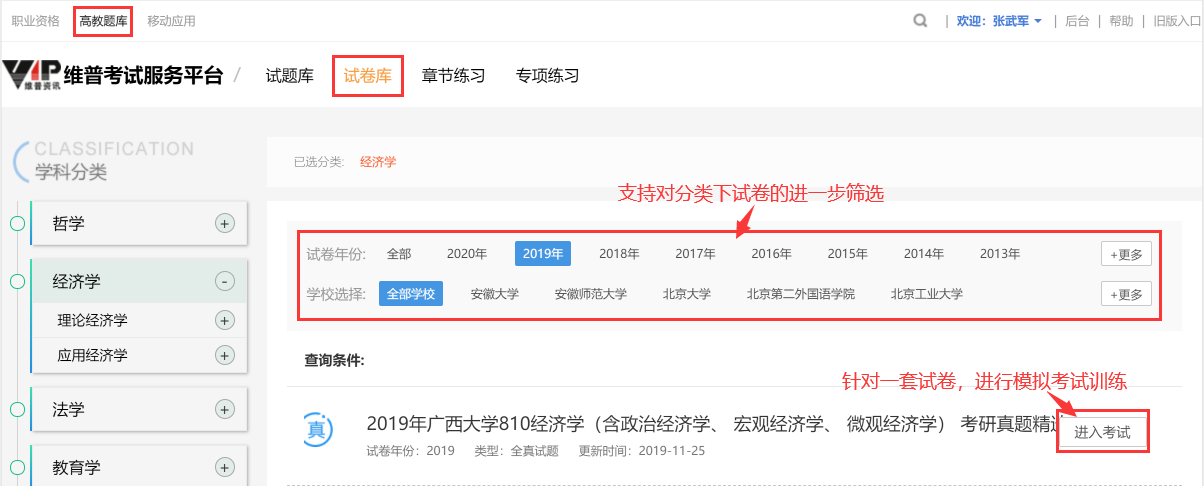 ③章节练习章节练习可以查看分类下更细化的试题内容，点击“开始做题”进入试题列表页，以便进行单题训练；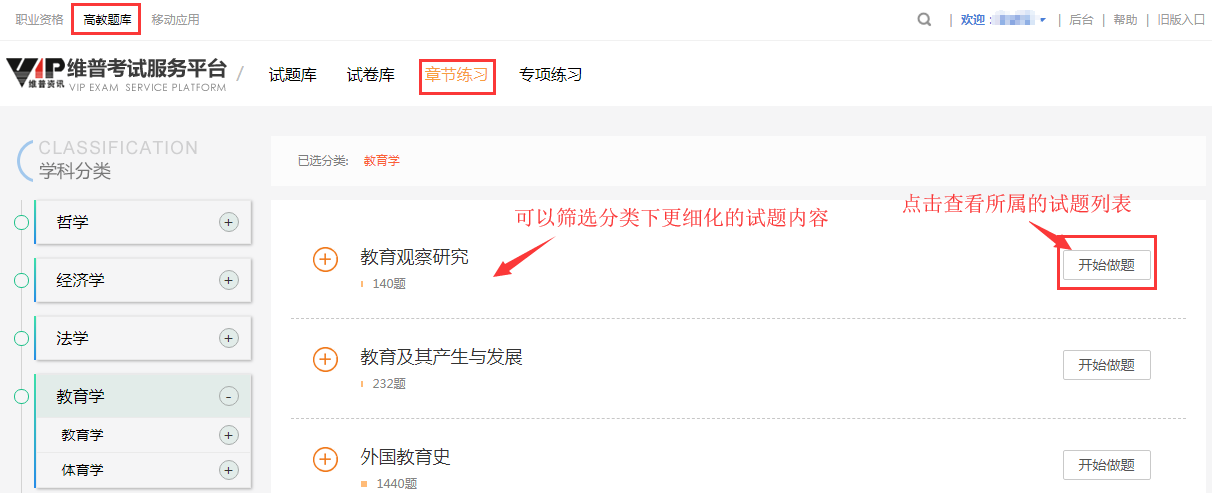 ④专项练习高教题库提供类似于职业资格模块的“专项练习”功能。须选定具体的学科类别及试题样式，输入有效的试题数量，点击“开始练习”后使用其功能。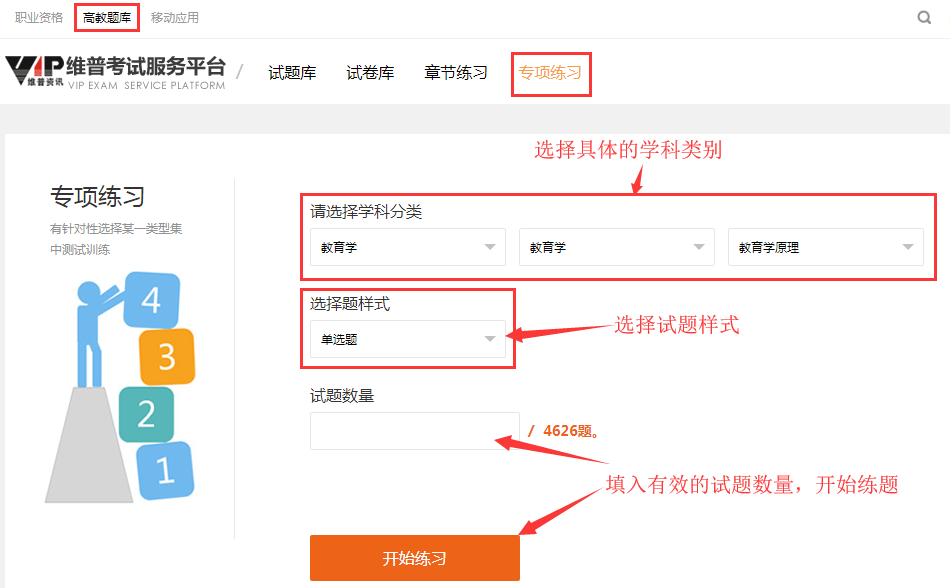 移动应用模块①维普考试APP应用市场搜索“维普考试”，即可下载并使用。APP支持个人用户注册，注册成功的个人用户可以绑定有权限的机构，进而使用完整服务；绑定机构权限有两种途径：一是在机构的授权IP范围内直接绑定；二是扫描PC端机构登录成功后的二维码进行绑定；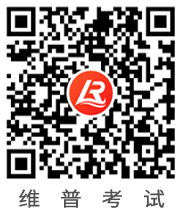 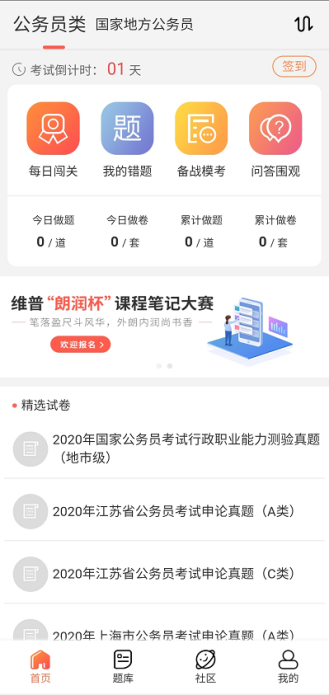 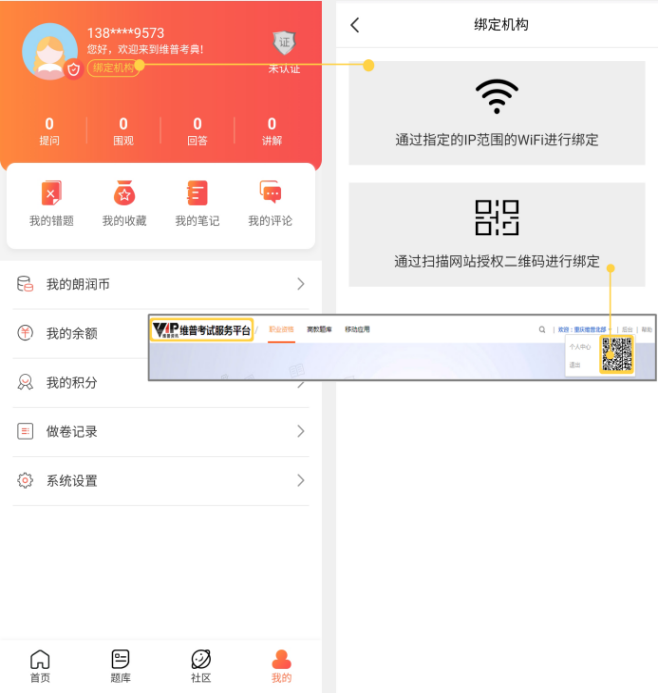 ②维普掌上题库使用者通过机构提供的“维普掌上题库”微信端入口，可以自动接入该功能。本功能只针对机构用户开放，机构用户要想使用“每日练题”、“做题记录”、“错题库”等个性化功能，还需登录个人账号，系统提供机构内个人用户的注册功能，但不支持机构外的个人用户注册登录。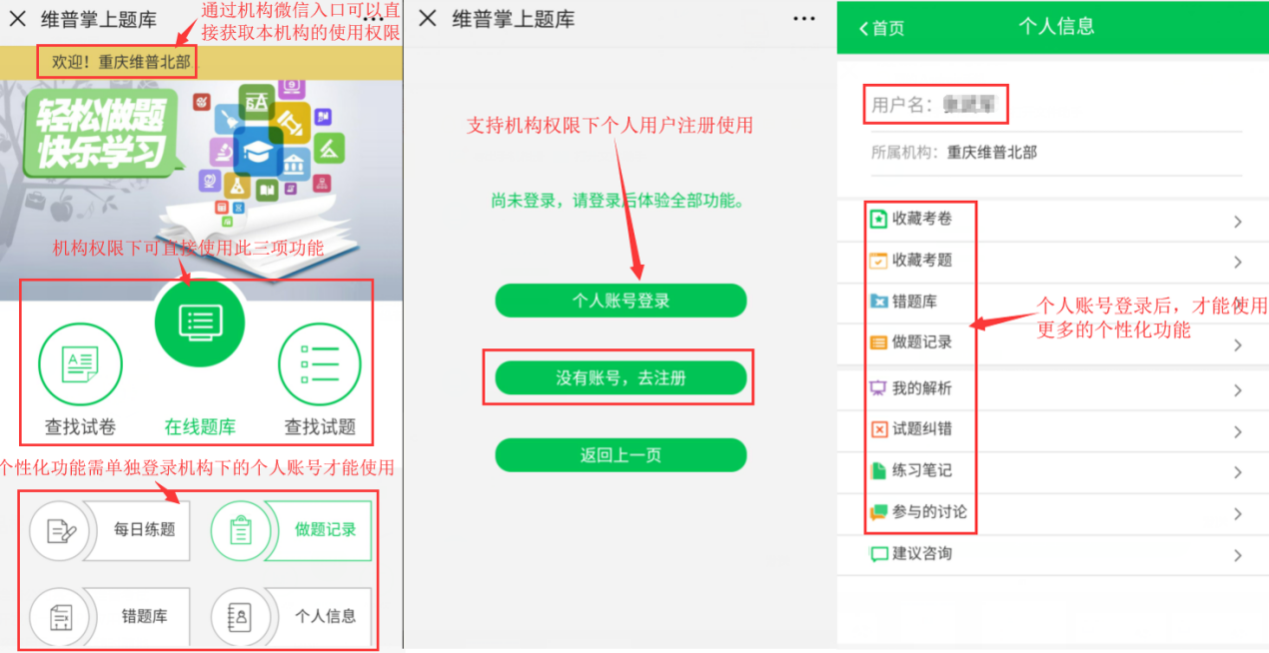 
5、个人中心①登录个人中心机构绑定IP地址显示已登录状态下，要想使用个性化功能，还需点击“个人中心”用个人账号进行登录。个性化功能包括记录使用平台的全部做卷记录、错题记录，收藏的试卷、收藏的试题等；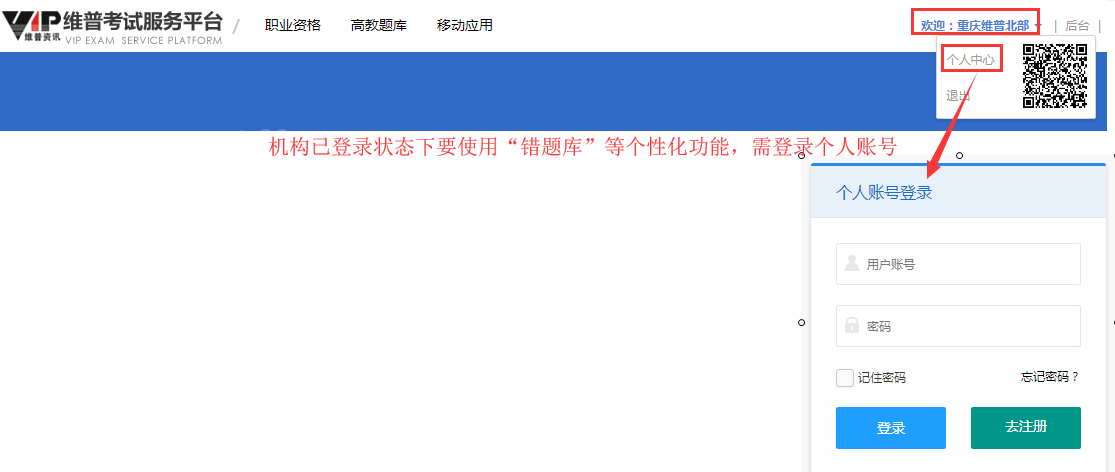 ②做卷记录做卷记录将记录个人用户登录状态后，所有使用试卷的情况；③错题库错题库将记录使用者进行单题训练或在线模考时答错的客观题；错题库还提供错题组卷功能；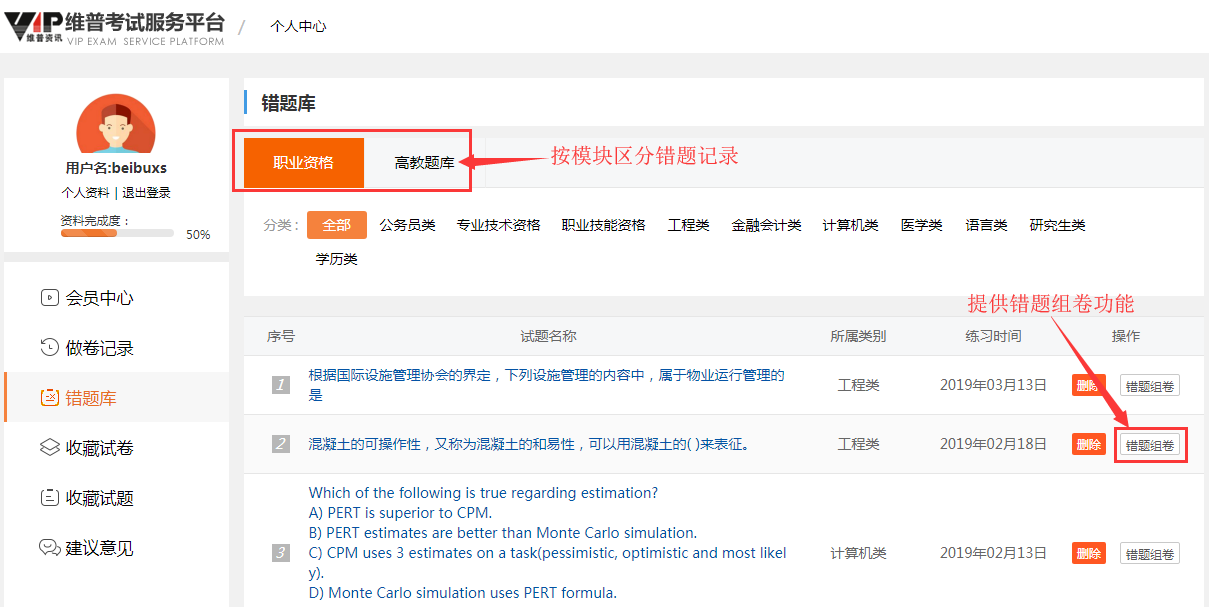 ④收藏试卷收藏试卷将记录使用者全部收藏的试卷，并支持删除功能；⑤收藏试题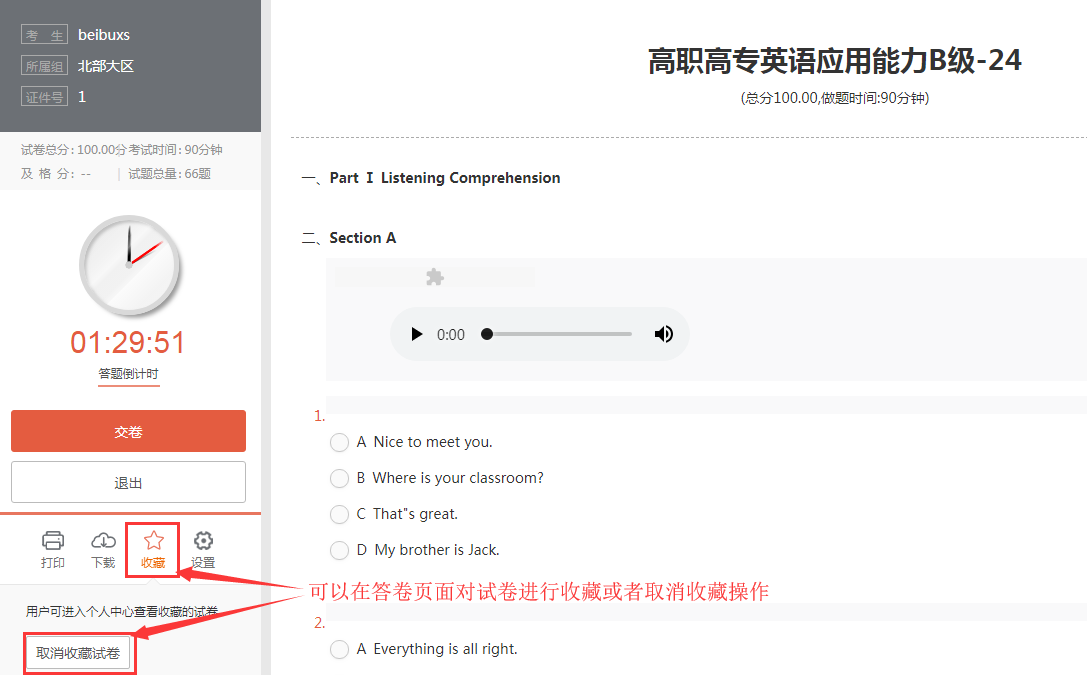 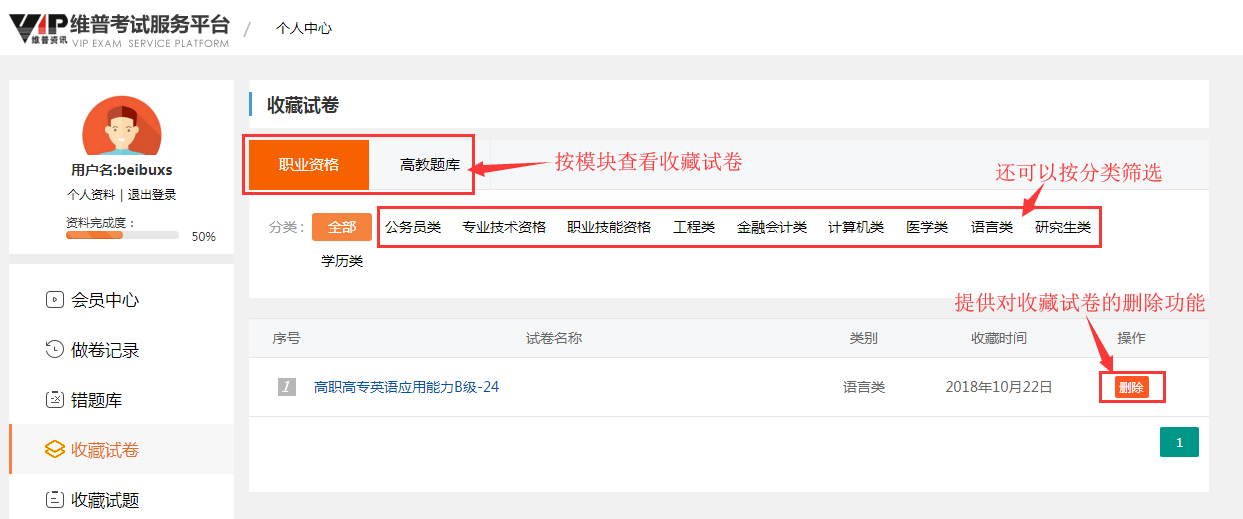 收藏试题记录将记录使用者全部收藏的试题，并支持删除功能；